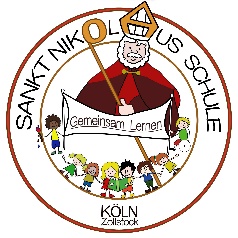 Protokoll des Vorstandstreffens des Fördervereins (FV) der Gemeinschaftsgrundschule St. Nikolaus Ort:                                        GymnastikhalleDatum:	Montag, 02.05.2022Uhrzeit:	18:30 Uhr – 21.05 UhrAnwesend: Alfred Weber (1. Vorsitzender), Domenico Semeraro (Kassenwart), Stefanie Laudert-Wagner (designierte Kassenwartin), Sandra Rüßmann (2. Vorsitzende), Tina Odendahl (Beisitzerin), Annika Ruland (Beisitzerin), Christian Bernsmann (Schulleiter), Juliane Kessissoglou (Schriftführerin)Fehlend: Thomas Miersch (Elternvertreter der Schulkonferenz)Agenda:Eröffnung (Feststellung der Beschlussfähigkeit)Herr Weber eröffnet die Sitzung. Er begrüßt Frau Laudert-Wagner, die sich für die Position der Kassenwartin als Nachfolge von Herrn Semeraro zur Verfügung stellt. Alle Fördervereinsvorstandsmitglieder stellen sich vor, damit sie alle Gesichter zuordnen kann. Danach stellt Herr Weber die Beschlussfähigkeit fest. Er verliest die in dieser Vorstandssitzung vorgesehenen Tagesordnungspunkte.FinanzenHerr Semeraro erläutert sodann die aktuellen größten Bewegungen der Einnahmen und Ausgaben des laufenden Schuljahres (ausgewählte Positionen in blau unterlegt im Zeitraum vom 26.01.2022 bis zum 29.04.2022) des Fördervereinskontos (Sparkasse) sowie die Positionen des Downloads des Geschäftskontos bei der Volksbank, bei der wir auch Gemeinschaftsanteile von 500 € als Voraussetzung zur Eröffnung des Kontos erworben hatten. Die Volksbank unterstützt uns wirklich kräftig in Sachen Bücherei bei Reparaturen, Neuanschaffungen, Ersatz von Büchern (beispielsweise Ausgaben: Bücherei Weyer 595,00 €, 927,67 €, 287,30 €, Ausgaben: Autorenlesung Rüdiger Bertram 588,50 €)) durch die Stiftung miteinander – füreinander miteinander mit 2.800,00 € am 22.12.2021. Auch vom Lions Club wurde der FV mit großzügigen Schulspende für Bücher von 1800,00 € am 17.03.2022 bedacht. Die Laminierfolien (85,97 €), Schutzfolien (59,50 €) und Etiketten (61,64 €) für die Bücherei wurden auch von dem Konto der Volksbank bezahlt so wie alle Ausgaben, die die Bücherei betreffen. Zusammenfassend hat sich viel getan. Das sieht man zum einen am Saldo von 5.125,73 € des Kontos der Stadtsparkasse mit Ausgaben von 8.570,73 € im betrachteten Zeitraum des laufenden Schuljahres. Das ist schon viel bei Einnahmen von 3.845,00 €. Die Positionen, die wirklich ins Auge springen sind auf der Rückseite das Heilpädagogische Reiten mit einer Ausgabe von 1540 €, davon seit Januar 2022 840 € zu verzeichnen. Wir haben dafür einen Fördertopf mit Geldern einer Stiftung, aus diesem wir das Geld immer bezahlen. Die Rechnung geht immer an den Kassenwart. Dann sind nach Berücksichtigung der Rückzahlung durch die Fa. Badorf bei der Neuinstallation der Schulküche Rechnungen in Höhe von 3107,56 entstanden, wobei wir eine Gutschrift von 1500 € der Stadt Köln erhielten, so dass dem Förderverein so nur 1607,56 € an Kosten entstanden sind. Außerdem hat der Förderverein die Schule mit den Testheften ELFE II 710,11 € sowie der HSP mit 620 € unterstützt. Dies ist nun die zweite Runde. Die Unterstützung wird jährlich erfolgen, da dies sonst für die Schule keinen Sinn macht. Für den Karnevalseinkauf der Sankt Nikolaus Schule wurden einer Schülermutter 396,14 € erstattet. Der FV erhielt auch eine klassenbezogene Spende für die 4d von 100 €. Außerdem bezahlte der FV die einmalige Anschaffung der Giraffen-Datei für alle Klassen in Höhe von 415,80 €.Auf der Kontoübersicht sind zum 29.04.2022 folgende Positionen zu verzeichnen:Es gibt seit längerem keine Bargeldkasse mehrDer FV erstattet Rechnungen mit Überweisungen. So ist die Kontoführung sehr transparent. Das Sparkonto bei der Stadtsparkasse KölnBonn mit einem Betrag von 5.432,92 € und wurde mit 0,04 € verzinst.Das Firmenkonto der Stadtsparkasse KölnBonn beträgt 9.711,18 € ohne die noch zu erwartenden Mitgliedsbeiträge von ca. 7.000 €, die zeitnah eingezogen werden.Die Geschäftsanteile der Volksbank betragen seit der Kontoeröffnung im März 2020 weiterhin 500 €. Die Dividende dafür betrug 5,52 €.Auf dem Firmenkonto der Volksbank sind 5000,66 € zu verzeichnen.Somit verfügt der FV nach Berücksichtigung zukünftiger bzw. potentieller Maßnahmen/Aktionen zum 29.04.2022 über einen Saldo von 20.644,76 €.Frau Scholl wird gebeten, die noch ausstehenden Elternanteile (50 € pro Kind) des Heilpädagogischen Reitens zeitnah zu überweisen.Anzahl der Fördervereinsmitglieder:Der Förderverein verzeichnete letztes Jahr 214 Mitglieder. Frau Fidora hat letzte Woche dies nachgeprüft, welche Familien mit Folgekinder noch FV-Mitglieder sind. Außerdem verlassen 28 Kinder (Schulabgänger) mit Eltern die Schule und 40 Neuanträge kommen hinzu. Der FV der Sankt Nikolaus Schule hat also zum Mai 2022 ca. 226 Mitglieder. Der FV verfügt über ein Programm zur Überprüfung der Kontonummern. Sollte die Kontonummer auf dem Antragsformular also falsch sein, kann man das entsprechende Mitglied anrufen und die Kontonummer korrigieren, bevor man die Mitgliedsbeiträge einzieht.Ausblick:Einladung der Mitglieder für die Mitgliederversammlung am 13.06.2022. Die Mitgliedsbeiträge der laufenden Mitglieder werden zeitnah eingezogen. Herr Semeraro macht noch die aktuelle Steuererklärung, die immer alle 3 Jahre erfolgt. Frau Sturmberg führt die Kassenprüfung durch und ist bereit dies auch weiterzumachen.Vorstellung möglicher Kandidatinnen/Kandidaten für die Position der Kassenwartin/des KassenwartesFrau Stefanie Laudert-Wagner stelt sich vor. Sie ist seitdem ihre Tochter Ronja an der Sankt Nikolaus Schule ist (zur Zeit im 3. Schuljahr in der Hundeklasse) Mitglied des Fördervereins. Ihr Sohn wird im Sommer an unserer Schule eingeschult. Frau Laudert-Wagner ist angesprochen worden und bereit, die Tätigkeit der Kassenwartin nach einer guten Einarbeitung zu machen. Sie findet den Förderverein eine sinnvolle Institution und deshalb lohne es sich auch, Zeit und Energie dafür zu investieren. Sie ist von Hause aus Erziehungswissenschaftlerin (war lange Zeit SPFH und Schulbegleitung für ein autistisches Kind und eines mit Angststörung) und seit vier Jahren in der Jugenhilfe bei einem freien Träger in Köln mit interkulturellem Schwerpunkt als Koordinatorin tätig. Herr Semeraro wird Frau Laudert-Wagner außerdem noch in die Cloud G Drive einarbeiten. Diese Cloud ist noch kostenlos. Zusätzlich ist der Förderverein mit einem Beitrag von jährlich 75 € Mitglied im Landesverband für Fördervereine. Dort ist die Tätigkeit des FV nicht nur versichert, sondern wir können auch den Rechtsschutz mit juristischer Beratung in Anspruch nehmen. Sie haben den FV schon mehrere Male gut beraten. Wir haben vom Landesverband für Fördervereine auch schon mal eine Spende von 500 € erhalten.3. SachstandSchulkleidungHerr Bernsmann berichtet, dass sich Frau Inden federführend um das Projekt Schulkleidung gekümmert hat. Sie hat einen Anbieter gefunden. Dieser richtet für uns einen schulspezifischen Online-Shop ein. Wir werden in der nächsten Kinderkonferenz am nächsten Montag bestimmte Farben und Muster auswählen. Daran werden die Kinder beteiligt. Der Online-Shop bietet T-Shirts, Hoodies, Kappen. Frau Inden hat auch noch einen Turnbeutel vorgeschlagen. Je nach Farbhintergrund wird angeboten, das Schullogo ganz in schwarz oder ganz in weiß zu drucken. Die Muster die sie geschickt haben, sind ganz schön. Das Procedere funktioniert so, dass wir eine Auswahl treffen. Wir haben eine Mindestbestellmenge abzunehmen. Ab 25 Items ingesamt werfen sie ihre Druckmaschine an. Sie machen qualitativ einen guten Eindruck. Der Online-Shop schickt uns einen Link. Dann wird der Online-Shop ab dem Schnuppertag  der Schulneulinge am 17.05.2022 mit einem Zeitfenster von ca. 3 Wochen geöffnet. Ungefähr 4 Wochen später werden die bestellten Sachen an die Schule geliefert, in der Zeit der Sommerferien, in der die OGS da ist, um die Bestellung anzunehmen. Die Bestellungen liegen dann in der letzten Ferienwoche zum Abholen bereit, vor allem für die Eltern der Schulneulinge, die vor Beginn des neuen Schulljahres für die Schultüte abholen wollen. Die Eltern bezahlen ihre Bestellung per PayPal mit einem Aufschlag von 1 € pro Bestellung. Erstellung des neuen FlyersFrau Hermisch hat einen sehr schönen Entwurf für das Layout gestaltet und Herr Weber hat dazu den Text entworfen. Dieser Text wurde von allen Vorstandsmitgliedern während der laufenden Sitzung gegengelesen und Änderungsvorschläge von Herrn Weber handschriftlich eingefügt. Der Flyer wird überarbeitet an die Fa. Hundt-Druck übergeben und kann beim Gang durch die Klassen und am 17.05.2022 am Schnuppertag vom FV verteilt werden. Die Einverständniserklärung für die Veröffentlichung der Fotos der Kinder auf dem Flyer muss vorliegen.Beschluss: Die Flyer werden von der Hundt-Druckerei gedruckt und vom FV mit bis  300 € für ca. 4 Jahrgänge (1000 Stück Vorder- und Rückseite) finanziert. Der Beschluss erfolgte einstimmig. Falls es sinnvoll teurer wird, wird Herr Weber die Vorstandsmitglieder zwecks Umlaufbeschluss informieren).Aufsteller und Rückwand für StandDie vorhandene alte Pinnwand ist nicht mehr zeitgemäß.Vorratsbeschluss: Es sollte bis zum Schulfest am 18.06.2022 eine aufrollbare Leinwand inklusive Druck gekauft werden. Frau Ruland macht sich schlau und informiert bis zum nächsten Treffen am 13.06.2022. Der Beschluss erfolgte einstimmig.4. Vorbereitung der MitgliederversammlungAm 13.06.2022 findet die Mitgliederversammlung um 18:30 Uhr in der Gymnastikhalle der Sankt Nikolaus Schule statt. Herr Schreier wird darüber informiert, die Bestuhlung/Tische für 20 Leute zu organisieren. Es werden Getränke (Mineralwasser) serviert.Der von Herrn Weber vorab vorbereitete Bericht für die Mitgliederversammlung wurde von den FV-Vorstandsmitgliedern gegengelesen. Herr Weber nahm die Änderungsvorschläge handschriftlich auf.5. Neues aus der SchuleZunächst lässt Frau Scholl sich entschuldigen und bedankt sich für ihr Dankeschön-Geschenk der Elternpflegschaft, die der FV unterstützt hat, dass sie die Schule interimsmäßig so schön geführt hat. Die Zusammenarbeit mit Frau Scholl und Frau Fidora und die Freude an der Sache und der Wille, die Schule zu „wuppen“ beruht auf Gegenseitigkeit.Herr Bernsmann hat in den ersten Wochen nach seiner Amtsübernahme als Schullleiter den verschiedensten Partner und Organisationen/Institutionen etc. eine Einstandsmail/Begrüßungsmail geschrieben, u.a. auch an die Stiftung der Volksbank „miteinander – füreinander“ und alle eingeladen. Die haben sich noch nicht zurückgemeldet. Der Lions-Club, der eine Schulspende für die Bücherei von 1.800 € geleistet hat, hat sich zurückgemeldet. Die beiden Herren sind am Dienstag, den 31.05.2022 in die Schulbücherei eingeladen. Dies wird mit Frau Hermanns und Frau Daume gemeinsam organisiert. Die entsprechenden Personen werden auch zum Gartenfest eingeladen. Es hat sich jedoch herauskristallisiert, dass trotz Einladung nicht alle zum Gartenfest erscheinen, aber die Geste zählt.Schulkleidung:Sobald es den Link zu dem Online-Shop gibt, wird dieser an Herrn Weber geschickt.Malerarbeiten:Die Malerarbeiten sind so gut wie abgeschlossen. Die Kooperation mit den Malern ist so gut, dass sie auch zum Gartenfest eingeladen werden, weil sie mittlerweile schon fast zur Schulgemeinschaft gehören. Es wird hier und da noch Nachbesserungen nach Reklamationen und neu entstandenen Beschädigungen (Kratzer, Farbspuren) geben.  Gartenfest:Das Gartenfest wurde verschoben, weil wir in den Osterferien feststellten, dass es zu zeitnah gewesen wäre. Der Ausweichtermin ist nun Dienstag, der 24.05.2022. Dies ist nicht schlimm, da das Gartenfest nicht im Schulterminkalender steht, da nicht alle Eltern eingeladen werden.Kreativwoche und Schulfest:Die Kreativwoche findet vom 13. bis 17.06. statt. Am Samstag, den 18.06. schließt sich dann das Schulfest von 11:00 Uhr bis 15:00 Uhr an. Es wurden Vorschläge für das Motto gesammelt wie z.B. das Thema „Nachhaltigkeit“ – Arbeiten aus Müll und wieder verwertbaren Dingen. Hier können die Kinder ihre eigenen Werke den Eltern im Schulkontext präsentieren. Unter welchen Corona-Bedingungen (z.B. Masken tragen) es stattfindet, wird zeitnah kommuniziert. Es wird die normalen Schulfeststände geben. Sponsorenlauf:Der Sponsorenlauf mit dem Ziel für die Ukraine zu laufen, das auf der Idee einiger Schülerinnen der 4d (Katzenklasse) entstanden ist, hat letzte Woche Freitag bei perfektem Wetter stattgefunden. Es herrschte eine sehr schöne Stimmung. Die Kinder der Ukraine-Klasse liefen mit ihrer Fahne stolz in der ersten Runde ganz vorne. Eine ukrainische Mutter, die sehr gut Deutsch sprach, sagte, dass das Geld nicht im Vordergrund stünde, sondern dass für die Kinder durch den Sponsorenlauf ein ganz tolles Erlebnis entstanden sei, sich als Bestandteil einer solchen Gemeinschaft zu fühlen. Es wird noch dauern, bis die Schule weiß, welche Summe erlaufen wurde. Es war ein sehr schönes Event, was wir nach langer Zeit wieder hatten.Leider hat Herr Bernsmann aufgrund der politischen Situation nicht gewusst, dass beim Sponsorenlauf normalerweise der Förderverein mit 50% der Summe bedacht wird. So hatte er beschlossen, dass die gesamte Summe für die Hilfe in der Ukraine geht, da die Rücksprache mit dem FV gefehlt hatte. Beschluss:Das FV-Konto wird als Konto zum Überweisen des erlaufenen Geldes für die Ukraine-Hilfe benutzt.Das Geld wird noch vor den Sommerferien in einer Summe von Herrn Bernsmanns Privatkonto mit dem sachgemäßen Verwendungszweck „Ergebnis Sponsorenlauf für die Ukraine“ an den Förderverein überwiesen mit einem zusätzlichen Schreiben der Schlleitung an den FV über die sachgemäßige Verwendung des Geldes, das zweckgebunden ist. Der FV wird für das ukrainische Geld sodann direkt an das Bündnis Ukraine-Hilfe überweisen. Der Beschluss erfolgte einstimmig.Im Herbst wird ein Sportfest stattfinden und dann nächstes Jahr im Herbst wieder der Sponsorenlauf im jährlichen Wechsel.Bau einer Mensa auf dem Schulgelände:Die Stadt Köln hat einen Topf für Schulbauten, aus dem relativ zügig Geld ausgegeben werden muss. Relativ kurzfristig im Dezember wurde eine Begehung anberaumt, in derem Rahmen der Schulleitung mitgeteilt wurde, dass hinten auf der Wiese der Neubau einer Mensa für 400 Schüler:innen geplant ist, da der bestehende Speiseraum von den Kapazitäten her nicht ausreicht. Ein Umbau wäre nicht sinnvoll. Deshalb das Projekt eines Neubaus. Dies stand auch schon in der Presse. Auf die Planung der Gestaltung unter pädagogischen Gesichtspunkten hat die Schule keinen Einfluss. Sie wartet ab, da noch keine konkreten Termine für die Bauarbeiten kommuniziert wurden. Es wird sich wohl noch verzögern, weil noch nicht klar ist, wie die Anlieferung des Essens erfolgen soll. Die Zufahrt müsste mitgebaut werden. Es könnte an Beschwerden der Anwohner und Eigentümer scheitern.Konzert in Sankt Pius der Klasse 2a:Frau Ruland berichtet, dass die Klasse 2a als Chorklasse ihr erstes Konzert seit 2020 am Freitag, 10.06.2022 um 18:30 Uhr (ca. 40 Minuten) in der Kirche St. Pius vor Eltern und Verwandten geben. Herr Arlt übt schon kräftig mit den Kindern. Sie haben alle gleiche Outfits an, damit es einheitlich ist.6. AnträgeAntrag der Stufe 2:Herrn Weber liegt ein schriftlicher Antrag der Stufe 2 vor. Sie möchte eine Klassenlektüre für alle Kinder zur Ausleihe bestellen. Sie hat bereits 27 Exemplare des Buches „Ich bin der Stärkste der Welt“. Deshalb bitten sie den FV um die Kostenübernahme von 76 weiteren Exemplaren in Höhe von 494,00 €, so dass die Klassen parallel arbeiten können. Herr Weber fragt, ob dies in der Lehrerkonferenz thematisiert und beschlossen wurde. Eine weitere Frage wäre, ob das über das Konto der Volksbank laufen sollte, damit die gespendeten Gelder für Bücher auch zeitnah ausgegeben werden und wir wieder mit neuen Spenden rechnen können. Herr Bernsmann schildert, dass dies nicht in der Lehrerkonferenz thematisiert wurde, aber die Fachkonferenz Deutsch die Anschaffung der Bücher für die Klasse 2 befürwortet. Die Spende des Lions Club sollte für die Aktualisierung der Themenkisten des Sachunterrichts verwendet werden.Beschluss:Der FV stimmt dem Antrag bis 500 € einstimmig zu unter der Voraussetzung, dass auch in künftigen zwei bis drei nachfolgenden Klassenjahrgängen von dieser Anschaffung profitieren können und nicht jedes Jahr ein neues Buch angeschafft wird.Der FV hat es sich  zu eigen gemacht, immer aufgrund eines schriftlichen Antrags darüber zu bestimmen.Herr Bernsmann berichtet über nachfolgende Ideen. Über diese wird irgendwasnn in nächster Zeit ein schriftlicher Antrag an den FV erfolgen.MatheregaleDie Fachkonferenz Mathematik hat sich folgendes überlegt: Der FV hat die sogenannten Matheregale vor ein paar Jahren mitfinanziert. Sie sind jahrgangsbezogen und das Material wird jedes Jahr weitergegeben. Die Fachkonferenz möchte daraus Bestandsmaterial machen und die Materialien nicht nach einem Schuljahr weitergeben. Es hat sich gezeigt, dass es durch die Leistungsheterogenität z.B. sinnvoll ist, auch das 20er-Material (Wendeplättchen, Zahlenstrahl bis 100 etc.) auch noch im 3. und 4. Schuljahr zu haben. Sobald man es wieder weitergeben muss ist es dann nicht mehr verfügbar und man muss es sich immer wieder holen. Die Mathefachkonferenz prüft gerade, was noch im Bestand ist.  Danach würden wir gerne an den Förderverein herantreten, um ihn zwecks Aufstockung von Material um Unterstützung zu bitten.Herr Weber bittet die Fachkonferenz Mathematik, dem Vorstand eine Email zu schicken, mit einer Aufstellung, was genau gebraucht wird. Dann macht der FV einen Umlaufbeschluss, damit das Material zügig angeschafft werden kann.Ideen/Überlegungen:Zweiter Grill/Pavillions/neue Fahne/feuerfeste Bilderrahmen:Wegen der nun anstehenden Feste haben wir festgestellt, dass die Schule einen Extragrill wegen der muslimischen Schüler- und Elternschaft benötigen.Herr Schreier wird gebeten, die Anzahl der Pavillions im Keller und deren Tauglichkeit zu überprüfen, das sie nun zwei Jahre nicht mehr genutzt wurden.Herr Weber möchte, dass die Schule eine neue Fahne anschafft, da die jetzige doch schon ziemlich verwittert ist. Auch sollte die Schule sich überlegen, feuerfeste Bilderrahmen für die Flure anzuschaffen, die festverdübelt werden und von der Feuerwehr genehmigt werden. Über entsprechende Anträge würde sich Herr Weber sehr freuen.7. ProjekteDas Heilpädagogisches Reiten ist unter Coronabedingungen Gott sei Dank wieder angelaufen. Der FV freut sich, dass dies weiterhin vom Kollegium getragen wird und sorgt sich, dass weiterhin Gelder zur Verfügung stehen. Frau Scholl wird den Elternanteil für das erste und zweite Halbjahr noch überweisen.8. VerschiedenesArchiv für die alten Akten des Fördervereins (8 breite Ordner)Dem Kassenwart/der Kasssenwartin wird ein aufgrund des Datenschutzes (Kontodaten, Adressen) abschließbarer Schrank für die zu archivierenden Akten des FV der letzten und folgenden Jahre im Schulaktenarchiv zur Verfügung gestellt. Falls es keinen abschließbaren Schrank gibt, kann der FV einen anschaffen.Herr Semeraro wird mit Frau Laudert-Wagner die Aktenordner durchgehen (Mitgliedsanträge, alte Konten, die aufgelöst wurden etc.), die aufbewahrungspflichtig sind.Ausblick:Die Mitgliederversammlung des Fördervereins der GGS Sankt Nikolaus findet am Montag, den 13.06.2022 um 18:00 Uhr in der Gymnastikhalle statt.